Al Dirigente ScolasticoISTITUTO COMPRENSIVOSELVAZZANO 2Il/la sottoscritto/a  __________________________________________________________________________,  cognome e nome   Docente		   Infanzia		          Primaria		                 Secondaria I grado Assistente Amministrativo	                                            Collaboratore scolasticoin servizio con   contratto a   tempo ___________________________________________________________indeterminato/determinatodichiarala propria disponibilità a svolgere ore eccedenti in sostituzione dei colleghi assenti  nei plessi di ___________________________________________________________________________e nei giorni e ore________________________________________________________________________________________________________________________________________________________________________________            ________________________________________________________________________________________________________________________________________________________________________________________________________________________________________________________________________________________________________________________________________________________________Data_________________________Firma_______________________________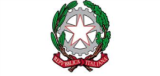 ISTITUTO COMPRENSIVO SELVAZZANO 2DISPONIBILITA’ ORE ECCEDENTI DOCENTIATA